МУНИЦИПАЛЬНОЕ  БЮДЖЕТНОЕ ОБЩЕОБРАЗОВАТЕЛЬНОЕ УЧРЕЖДЕНИЕ СРЕДНЯЯ ОБЩЕОБРАЗОВАТЕЛЬНАЯ  ШКОЛА  № 3 ИМЕНИ ТРИЖДЫ  ГЕРОЯ  СОВЕТСКОГО СОЮЗА А.И. ПОКРЫШКИНАМУНИЦИПАЛЬНОГО ОБРАЗОВАНИЯ АБИНСКИЙ РАЙОНСоциально значимый проектЧИСТЫЕ УЛИЦЫ – ЧИСТЫЙ ГОРОД – ЧИСТАЯ СТРАНА!Автор:ученица   10 «А» классаМБОУ СОШ №3 г. АбинскаКрикленко Ульяна Владимировнаг. Абинск. 2020г.Аннотация Какой вред приносит мусор природе?Сквозь стекло не проходит воздух, и под ним образуется мертвая зона. В жаркую солнечную погоду кусочек разбитой бутылки может вызвать лесной пожар. Мусор отнимает у растений и животных место для жизни. Мусор нарушает красоту природы. Чем будут любоваться люди, которые придут позже? Цель работы: привлечение учащихся к проблеме улучшения благосостояния родного города, что приведет к развитию бережного отношения к природе, воспитанию активной гражданской позиции. ЗадачиФормирование у обучающихся ответственного отношения к окружающей среде через организацию практической деятельности, пропаганде экологических идей по защите окружающей природы.Воспитание экологической культуры и экологического сознания школьников.Содействовать нравственному, эстетическому и трудовому воспитанию школьников.Привлечь детей к поиску механизмов решения актуальных проблем местного сообщества через разработку и реализацию социально значимых проектов.Сформировать чувство личной ответственности за состояние окружающей среды в городе.Введение«Самое трудное в борьбе за чистоту - не мусорить самому!»/Рафаэль Урбинский/Я живу в городе Абинске, который очень люблю. Здесь я родилась, здесь живет моя семья. Каждое утро по одному и тому же маршруту я хожу в школу. Иду я недолго, но за это короткое время часто успеваю заметить, что на обочине дороги, тротуаре и около мусорных баков лежит мусор. Смотреть на него неприятно. Также неприятно видеть его за городом: на берегу реки, в лесу. Меня очень огорчает эта картина. В повести Антуана де Сент-Экзюпери «Маленький принц» главный герой каждый день убирал свою планету, поэтому я тоже решила внести свой вклад в проблему экологии.Цель работы: Привлечение учащихся к проблеме улучшения экологического благосостояния родного города, что приведет к развитию бережного отношения к природе, воспитанию активной гражданской позиции. Задачи1.	Формирование у подрастающего поколения активной гражданской позиции.2.	Воспитание экологической культуры и экологического сознания школьников.3.	Содействовать нравственному, эстетическому и трудовому воспитанию школьников.4.	Привлечь детей к поиску механизмов решения актуальных проблем местного сообщества через разработку и реализацию социально значимых проектов.5.	Сформировать чувство личной ответственности за состояние окружающей среды в родном городе.Актуальность и проблематика темы проектаКаждый человек имеет право на обеспечение благоприятной окружающей среды. Все мы хотим оставить будущим поколениям чистый воздух, почву, незагрязненные водоёмы и речку нашего родного города Абинска. Отходы – это изделия и материалы, которые утратили свои потребительские свойства в результате физического и морального износа. Как только люди стали образовывать достаточно большие поселения, возникла проблема отходов, так как жизнь человека и его деятельность всегда сопровождалась их образованием. Данную проблему можно сравнить с мифической гидрой, с которой боролся Геракл: на месте одной отрубленной головы немедленно вырастают две. И не случайно. Перемены в экономической жизни России заметно изменили прилавки магазинов и вкусы покупателей. Появилось множество товаров в красивой одноразовой упаковке. Срок жизни бытовой техники стал намного короче. Одежда, обувь быстро устаревают и выходят из моды. Отходы, которые в огромных количествах накапливаются в наших домах, относятся к категории твёрдых бытовых отходов (ТБО). Их в настоящее время в России накоплено свыше 82 млрд. тонн. В появлении мусора мы принимаем самое непосредственное участие. Он влияет на качество окружающей среды, оказывается источником экологической опасности: распространяет запах и является средой для развития болезнетворных бактерий, грызунов – переносчиков инфекционных заболеваний. Это является серьёзной угрозой для здоровья населения. Наша школа находится в г.Абинске, Краснодарского края, где проживает 38000 человек и проблема твёрдых бытовых отходов для нас очень актуальна, так как повсеместно на улицах города и за его пределами наталкиваемся на горы мусора, основную часть которого составляют пластиковые бутылки, одноразовые стаканчики, банки из-под пива, обертки от конфет и полиэтиленовые пакеты. Экологическое объединение школы “ЧиП” («Чистая Природа») выявила 7 несанкционированных свалок в окрестностях города, в том числе и в местах отдыха горожан, хотя существует официальная городская свалка и организованный сбор мусора у населения.Решение проблемы стихийных свалок в городеДля начала определим, что именно является стихийной свалкой. Стихийные свалки – это несанкционированные свалки, которые являются одним из значимых факторов загрязнения, оказывающих негативное воздействие на природные компоненты: атмосферу, водные источники, почву, растительный и животный мир.  Размещаясь непосредственно на почвенном покрове, свалки выводят из сельскохозяйственного оборота и биосферы значительную часть земель, принося в них загрязняющие вещества.Проведя анализ, я нашла несколько способов решения данной проблемы:провести уборку на одной из стихийных свалок города;расклеить мини-плакаты о том, что на этой территории проводилась уборка;раскидать листовки в почтовые ящики близлежащих домов.Это поможет активизировать чувство личной ответственности за состояние окружающей среды жителей города, что приведёт к сокращению ТБО на улицах города и за его пределами.Борьба с мусором	Собравшись определённой группой людей, мы пошли на территорию, где планировали провести уборку мусора. С собой мы взяли перчатки и пакеты для сборки мусора. Придя на место, мы увидели, что выбрасываются не только упаковки из-под еды и воды, но и посуда, одежда, предметы домашней утвари. Это натолкнуло нас на мысль, что мусор выбрасывают не только прохожие, но и живущие рядом люди.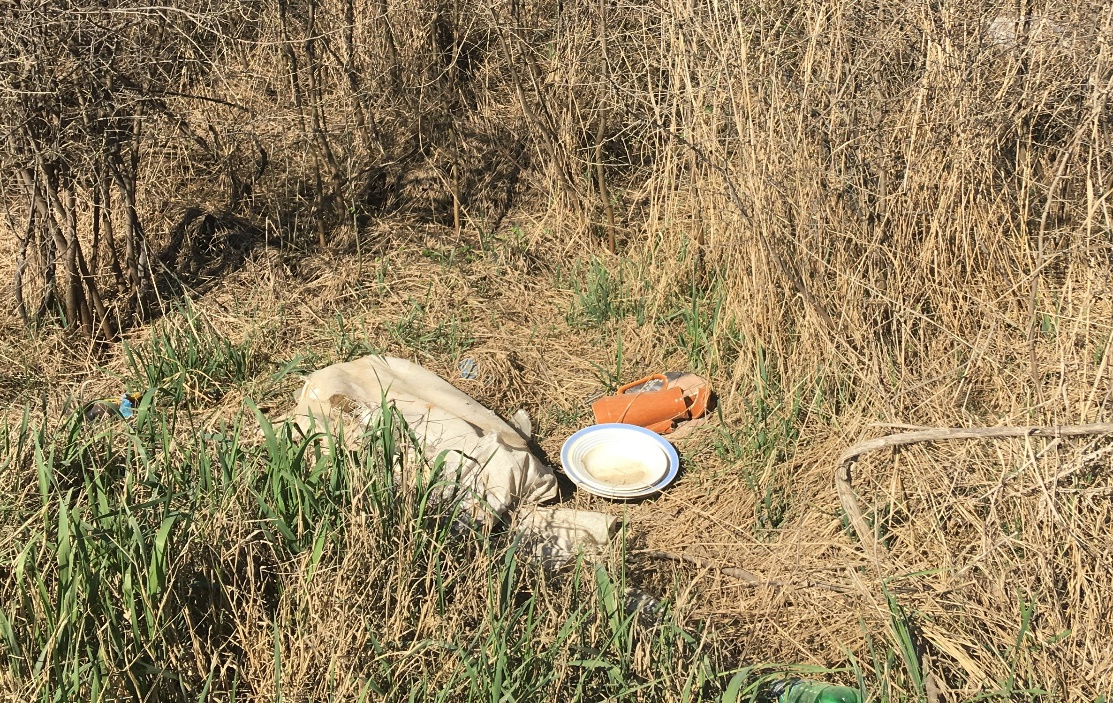 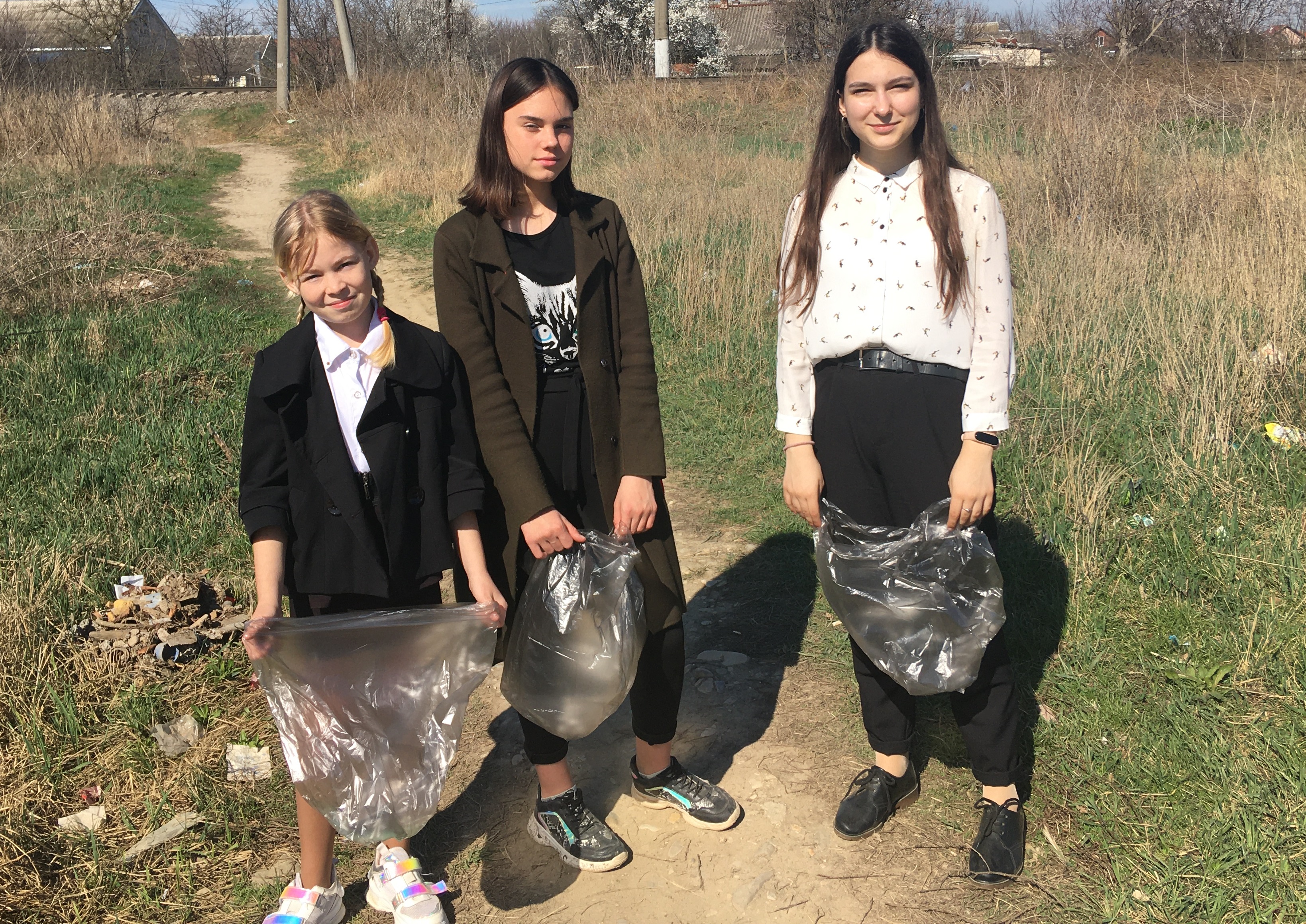 Дабы предотвратить образование новой стихийной свалки на этой территории	, мы распространили листовки по почтовым ящикам близлежащих домов и раздали их прохожим (большинство прохожих были ученики).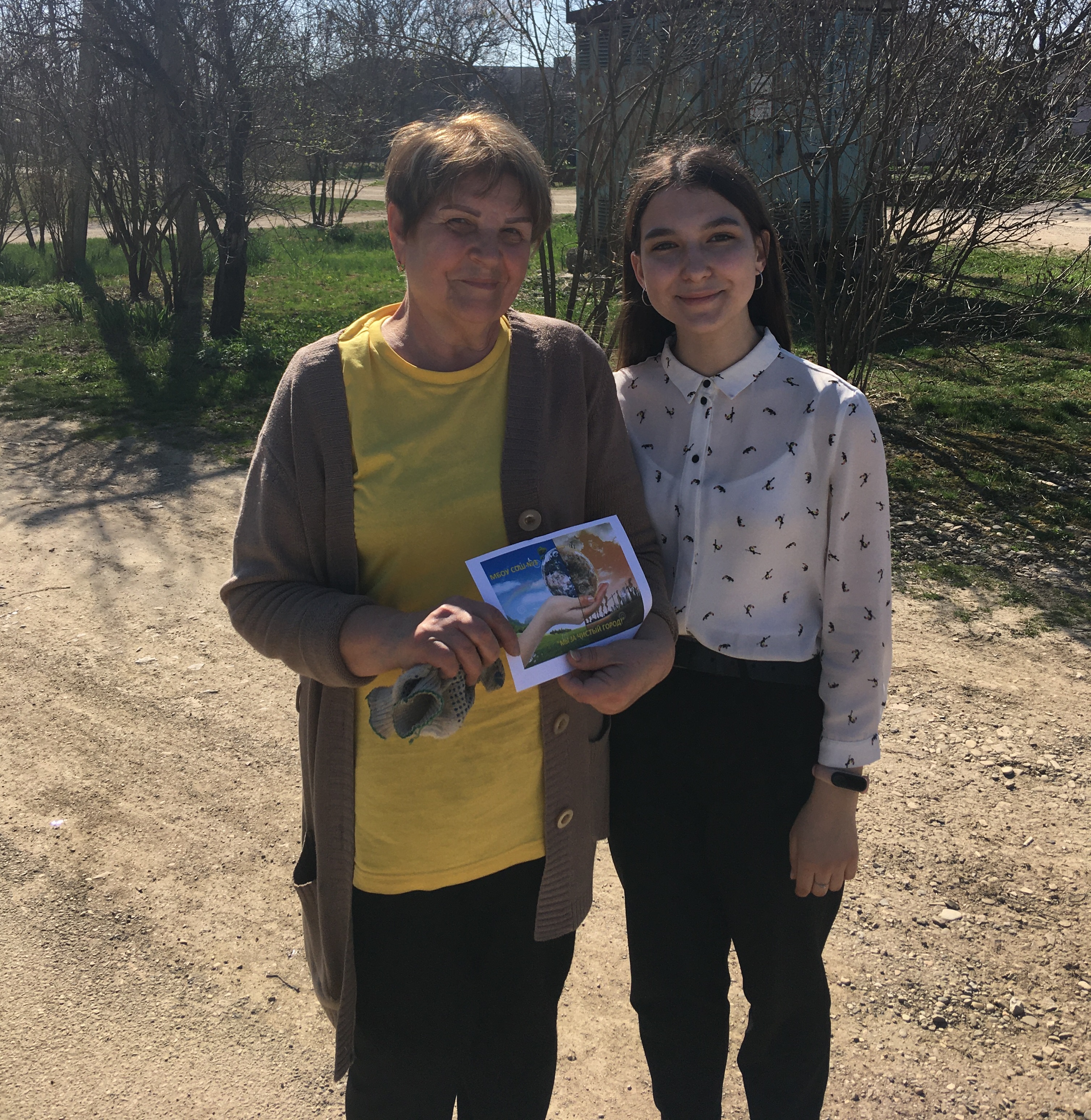 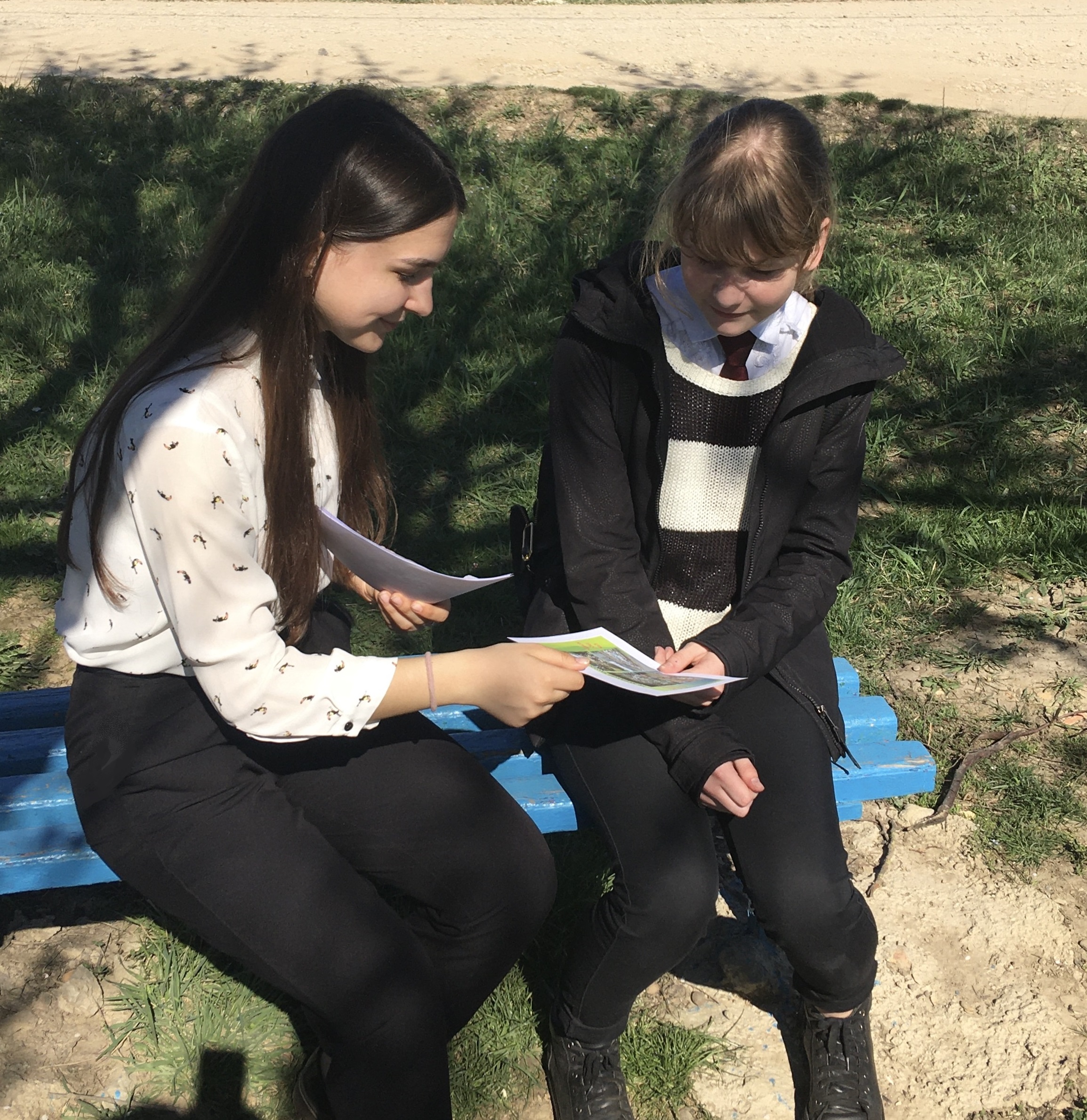 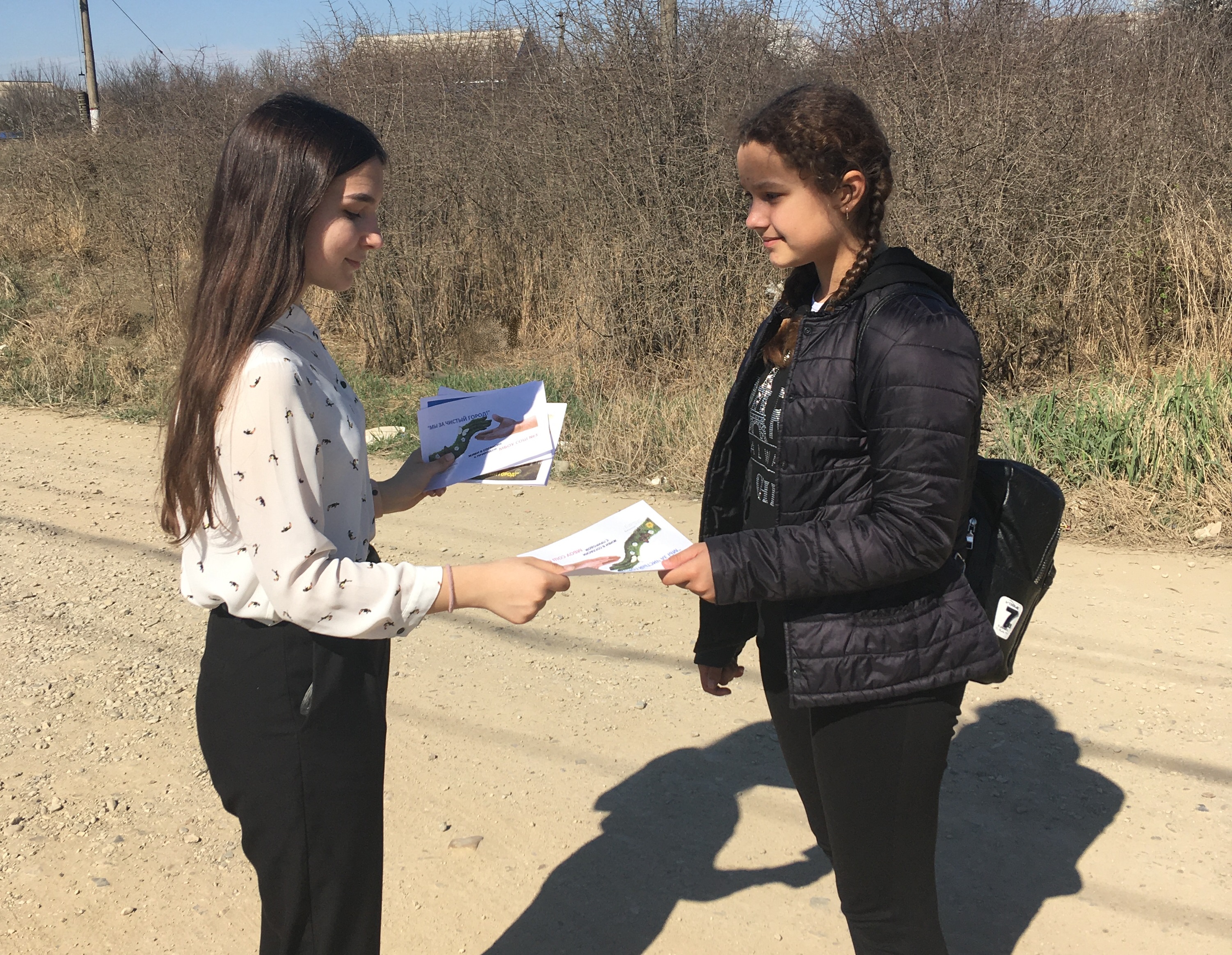 Результаты проектаВ ходе реализации проекта «Чистые улицы – чистый город – чистая страна!» были получены следующие результаты:знакомство учащихся с актуальными экологическими проблемами, закрепление правил поведения в окружающей среде, развитие бережного отношения к природе родного города, воспитание экологической культуры как нормы поведения людей любого возраста;формирование практических навыков экологической культуры школьников;уборка стихийной свалки на пустыре по улице Ф. Лузана;распространение экологических листовок среди прохожих и жителей близлежащих домов;наклейка на пустыре и близлежащей территории экологических плакатов.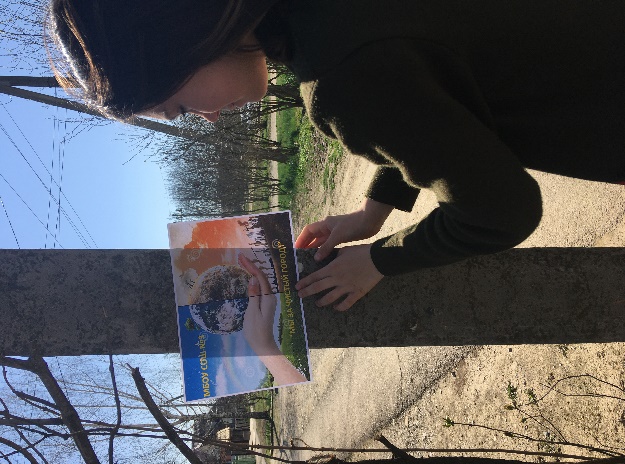 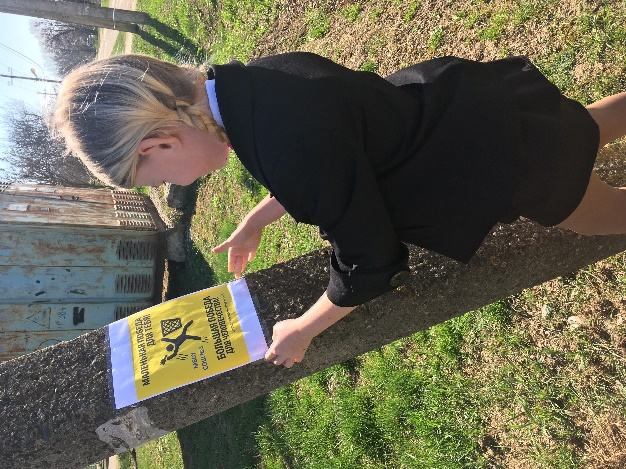 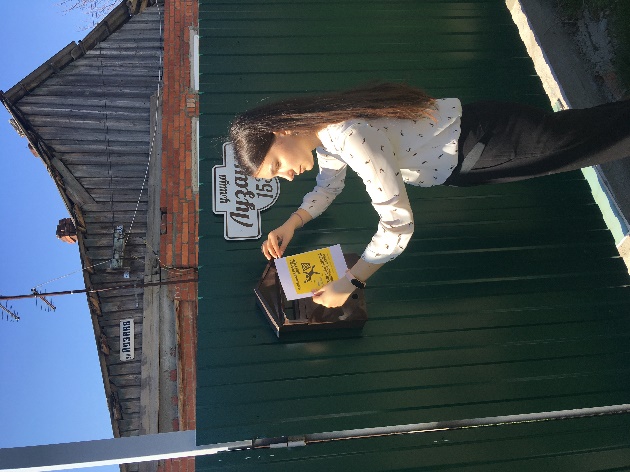 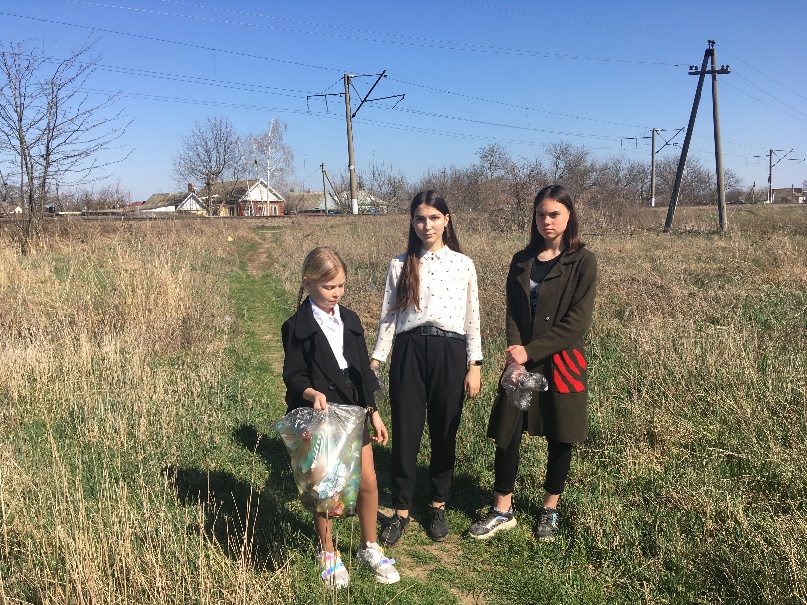 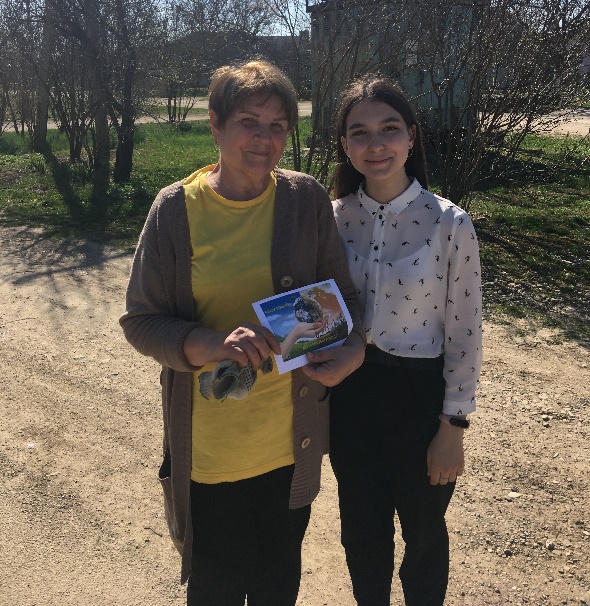 